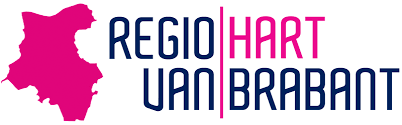 Instructie op ‘aanvraagformulier 12 extra behandelsessies ED’Deze instructie is bedoeld voor jeugdhulpaanbieders die zijn gecontracteerd voor behandeling van Ernstig, Dyslexie (ED). De behandeling ED vindt in maximaal 48 sessies plaats. In uitzonderlijke gevallen kan een aanvraag voor 12 extra behandelsessies worden ingediend.Verlenging van de ED-behandeling met 12 extra behandelsessies is niet toegestaan, tenzij de jeugdhulpaanbieder de noodzaak aantoont. Zijn deze 12 extra behandelsessies volgens de jeugdhulpaanbieder noodzakelijk, dan wordt de aanvraag door de jeugdhulpaanbieder vóór de 40e behandelsessie ingediend middels het ‘aanvraagformulier 12 extra behandelsessies ED’. De regio heeft hiervoor in samenwerking met de aanbieders criteria opgesteld. Hieronder wordt beschreven aan welke  randvoorwaarden moet worden voldaan. Dat betekent dat, indien niet wordt voldaan aan deze randvoorwaarden, de aanvraag automatisch leidt tot een afwijzing. Randvoorwaarden:De jeugdige zit op de basisschool en is niet ouder dan 13 jaar;De verlengingsaanvraag is in het MDO besproken met de regiebehandelaar;De jeugdige, ouders en school hebben tijdens het behandelproces voldoende betrokkenheid en motivatie voor de behandeling getoond. De jeugdige, ouders en school zijn voldoende gemotiveerd en tonen betrokkenheid om de behandeling voort te zetten;Er is de verwachting dat de jeugdige tijdens deze verlenging nog een significante groei laat zien die noodzakelijk is voor de aansluiting op de school.
De regionale poortwachter/lokale toegang toetst inhoudelijk op de volgende punten:Aanleiding voor 12 extra behandelingen:De motivatie van de jeugdhulpaanbieder waaruit blijkt dat er een noodzaak is tot verlenging i.v.m. uitzonderlijke situatie.  Significatie groei: Er is een zichtbare stijgende lijn in lees- en/of spellingsontwikkeling te zien (met name in de laatste periode), echter zijn de vooraf gestelde, individuele behandeldoelen nog niet bereikt, maar de verwachting is dat deze doelen in maximaal 12 behandelingen nog wel te bereiken zijn. Motivatie van de jeugdige, ouders en school en de onderlinge samenwerking. Aanvraagformulier 12 extra behandelsessies EDGeef hieronder ter controle aan of de aanvraag aan de procedurele criteria voldoet: 	De jeugdige is niet ouder dan 13 jaar en zit gedurende de beoogde verlengingsperiode op de basisschool	De verlengingsaanvraag is in het MDO besproken met de regiebehandelaar;	Ouders hebben toestemming gegeven om deze gegevens te delen en zijn akkoord met de aanvraag.Voor eventueel aanvullende informatie kan de beoordelaar van de aanvraag contact opnemen met: Naam contactpersoon aanvrager: Telefoon: 				E-mail: